獨一無二302 讀報自由配-新聞放大鏡    姓名：(           )報紙名稱：(                           )      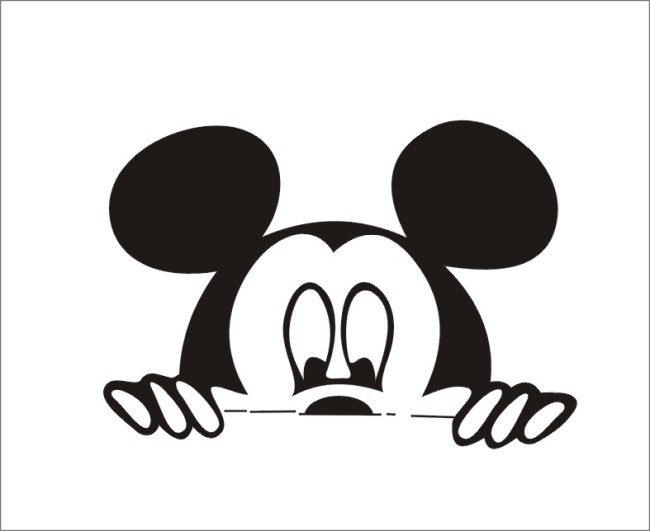 日期：(                           )各版版名：把各版的版名寫出來後，把自己喜歡的那一版(格子)塗上顏色，可以選擇很多個喔！新聞放大鏡之事件摩天輪        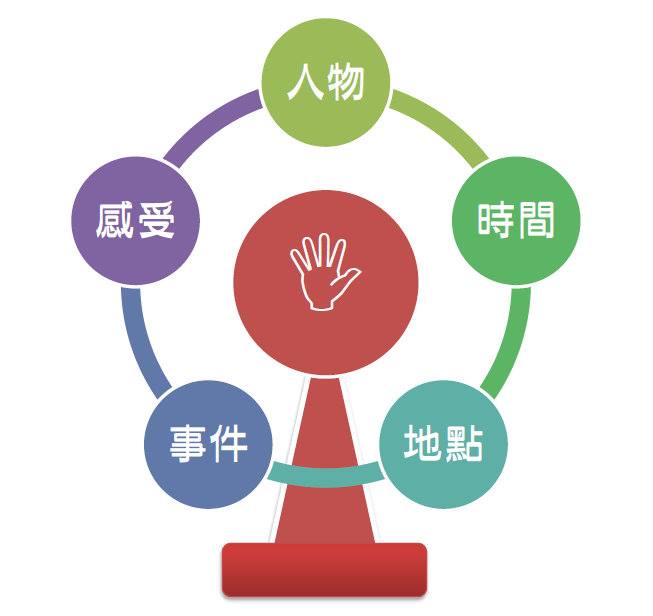 